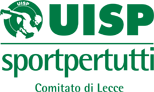 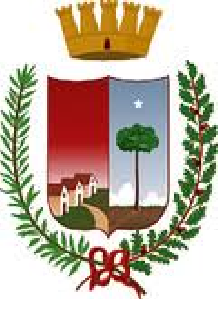 COMUNE DI TRICASE   ORGANIZZANOATTIVITA’ MOTORIAPer LA GRANDETA’PRESSO LA PALESTRA DELL’ISTITUTO COMPRENSIVO  VIA APULIA TUTTI I CITTADINI INTERESSATI RESIDENTI NEL COMUNE DI TRICASE POSSONO CHIEDERE DI  PARTECIPARE ALLE ATTIVITA’.I CORSI SONO ORGANIZZATI SU DUE TURNI  NEI GIORNI DI MARTEDI’ E VENERDI’: 		         1° TURNO 	DALLE ORE 16,00 ALLE ORE 17,00 2° TURNO          DALLE  ORE 17,15 ALLE ORE 18,15 I CORSI AVRANNO INIZIO A PARTIRE DAL 3 OTTOBRE 2014 E SARANNO TENUTI DA ROBERTO FERSINI -  ISTRUTTORE UISP Per informazioni rivolgersi: 0832/1796617 – 380/7951911L’ASSESSORE ALLE POLITICHE SOCIALI                                                   IL SINDACOMaria Assunta PANICO                                                                         Antonio COPPOLA